 													УКРАЇНА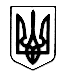 ВІННИЦЬКОЇ ОБЛАСТІМІСТО ХМІЛЬНИКРОЗПОРЯДЖЕННЯМІСЬКОГО ГОЛОВИвід "18" лютого 2022 р.    			                                                                                   № 79-р	Про проведення консультацій з громадськістю   щодо  виконання бюджету Хмільницької міської  територіальної громади за 2021 рік 	Враховуючи службову записку начальника фінансового управління Хмільницької міської ради від 17.02.2022р. №87, відповідно до Порядку проведення консультацій з громадськістю виконавчими органами Хмільницької міської ради, затвердженого рішенням виконавчого комітету міської ради від 16.10.2020р. №336 (нова редакція), керуючись ст.28 Бюджетного Кодексу України, ст. ст. 42, 59 Закону України “Про місцеве самоврядування в Україні”: Провести консультації з громадськістю в формі публічного громадського обговорення та електронних консультацій з громадськістю щодо виконання бюджету Хмільницької міської територіальної громади за 2021 рік. Затвердити план заходів із організації та проведення консультацій з громадськістю щодо виконання бюджету Хмільницької міської територіальної громади за 2021 рік згідно з додатком 1. Організаційному відділу Хмільницької міської ради (Тендерис О.В.) організувати проведення громадських слухань із дотриманням карантинтих обмежень.Затвердити Інформаційне повідомлення про проведення публічного громадського обговорення щодо виконання бюджету Хмільницької міської територіальної громади за 2021 рік згідно з додатком 2. Відділу інформаційної діяльності та комунікацій із громадськістю Хмільницької міської (Мазур Н. П.) оприлюднити: Інформаційне повідомлення в Розділі «Консультації з громадськістю» на офіційному вебсайті Хмільницької міської ради; Повідомлення про проведення публічного громадського обговорення на офіційному вебсайті Хмільницької міської ради в розділах «Анонси подій» та «Електронні послуги» - сервіс «Електронні консультації» (платформа електронної демократії – Е-ДЕМ); Оприлюднити Звіт про результати публічного громадського обговорення на офіційному вебсайті Хмільницької міської ради.Фінансовому управлінню Хмільницької міської ради (Тищенко Т. П.) не пізніше ніж через 5 робочих днів з моменту завершення публічного громадського обговорення підготувати Звіт про результати публічного громадського обговорення.Контроль за виконанням цього розпорядження залишаю за собою. Міський голова 						     Микола ЮРЧИШИН 	С. Б. РЕДЧИК	О. В. ТЕНДЕРИСН. П. МАЗУР 	Н. А. БУЛИКОВА	В. Б. ЗАБАРСЬКИЙ	Т. П. ТИЩЕНКО 										Додаток 1									до розпорядження міського голови 									від «18» лютого 2022р. № 79-рПЛАН ЗАХОДІВіз організації та проведення консультацій з громадськістющодо виконання бюджету Хмільницької міськоїтериторіальної громади за 2021 рікМіський голова 						      Микола ЮРЧИШИН 										    Додаток 2									до розпорядження міського голови 									від «18» лютого 2022р. № 79-рІНФОРМАЦІЙНЕ ПОВІДОМЛЕННЯ про проведення публічного громадського обговорення Міський голова 							Микола ЮРЧИШИН №з/пФорма публічного громадського обговорення Термін проведенняВідповідальні1.Електронні консультації з громадськістюз 21 лютого по 02 березня 2022 рокуФінансове управління Хмільницької міської ради2.Засідання за «круглим столом»28 лютого 2022 року 13:00Фінансове управління Хмільницької міської ради Головні розпорядники коштів міського бюджету 3.Громадські слухання03 березня 2022 року 11:00 годОрганізаційний відділ міської радиФінансове управління Хмільницької міської ради Головні розпорядники коштів міського бюджетуНайменування виконавчого органу міської ради, який проводить обговоренняФінансове управління Хмільницької міської радиФінансове управління Хмільницької міської радиПитання або назва проекту акта, винесеного на обговоренняВиконання бюджету Хмільницької  міської територіальної громади за 2021 рік Виконання бюджету Хмільницької  міської територіальної громади за 2021 рік Адреса (гіпертекстове посилання) опублікованого на Офіційному веб-сайті міста Хмільника тексту проекту актаІнформація про виконання бюджету Хмільницької  міської територіальної громади за 2021 рік розміщена на офіційному                   вебсайті Хмільницької міської ради https://rada.ekhmilnyk.gov.ua/upload/editor/sLFDnDAQShxqruJ.pdf Інформація  про виконання бюджету Хмільницької  міської територіальної громади за 2021 рік оприлюднена в Інформаційному бюлетені Хмільницької міської ради «Хмільницька громада» (№2, лютий 2022)Інформація про виконання бюджету Хмільницької  міської територіальної громади за 2021 рік розміщена на офіційному                   вебсайті Хмільницької міської ради https://rada.ekhmilnyk.gov.ua/upload/editor/sLFDnDAQShxqruJ.pdf Інформація  про виконання бюджету Хмільницької  міської територіальної громади за 2021 рік оприлюднена в Інформаційному бюлетені Хмільницької міської ради «Хмільницька громада» (№2, лютий 2022)Соціальні групи населення та заінтересовані сторони, на які поширюватиметься дія прийнятого рішенняЖителі міської територіальної громади, суб’єкти господарюванняЖителі міської територіальної громади, суб’єкти господарюванняМожливі наслідки проведення в життя рішення для різних соціальних груп населення та заінтересованих сторінВрахування громадських пропозицій, рекомендацій та зауважень під час виконання бюджету Хмільницької міської територіальної громади у 2022 році Врахування громадських пропозицій, рекомендацій та зауважень під час виконання бюджету Хмільницької міської територіальної громади у 2022 році Відомості про місце і час проведення публічних заходів, порядок обговорення, реєстрації учасниківЕлектронні консультації з громадськістюз 21 лютого по 02 березня 2022 рокуВідомості про місце і час проведення публічних заходів, порядок обговорення, реєстрації учасниківЗасідання за «круглим столом»28 лютого 2022 року 13:00Відомості про місце і час проведення публічних заходів, порядок обговорення, реєстрації учасниківГромадські слухання03 березня 2022 року11:00Порядок участі в обговоренні представників визначених соціальних груп населення та заінтересованих сторінВідділ інформаційної діяльності та комунікацій з громадськістю міської ради публікуватиме:- Інформаційне повідомлення в Розділі «Консультації з громадськістю» на офіційному вебсайті Хмільницької міської ради;- Повідомлення про проведення публічного громадського обговорення на офіційному вебсайті Хмільницької міської ради в розділах «Анонси подій» та «Електронні послуги» - сервіс «Електронні консультації» (платформа електронної демократії – Е-ДЕМ);Участь в обговоренні можуть брати всі бажаючі. Відділ інформаційної діяльності та комунікацій з громадськістю міської ради публікуватиме:- Інформаційне повідомлення в Розділі «Консультації з громадськістю» на офіційному вебсайті Хмільницької міської ради;- Повідомлення про проведення публічного громадського обговорення на офіційному вебсайті Хмільницької міської ради в розділах «Анонси подій» та «Електронні послуги» - сервіс «Електронні консультації» (платформа електронної демократії – Е-ДЕМ);Участь в обговоренні можуть брати всі бажаючі. Поштова та електронна адреси, строк і форма подання пропозицій та зауваженьrada@ekhmilnyk.gov.ua  Пропозиції та зауваження приймаються  письмово з 21 лютого по 02 березня 2022 року Пропозиції та зауваження можна надсилати за адресою:22000, м. Хмільник вул. Столярчука,10rada@ekhmilnyk.gov.ua  Пропозиції та зауваження приймаються  письмово з 21 лютого по 02 березня 2022 року Пропозиції та зауваження можна надсилати за адресою:22000, м. Хмільник вул. Столярчука,10Адреса і номер телефону, за якими надаються консультації з питання, що винесено на публічне громадське обговоренняКонсультації з питання, що винесено на обговорення, надаються за тел.: 2-26-50 Фінансове управління Хмільницької міської радиКонсультації з питання, що винесено на обговорення, надаються за тел.: 2-26-50 Фінансове управління Хмільницької міської радиПрізвище, ім'я відповідальної особи органу виконавчої владиТищенко Тетяна Петрівна начальник фінансового управління Хмільницької міської ради Тищенко Тетяна Петрівна начальник фінансового управління Хмільницької міської ради Строк і спосіб оприлюднення результатів обговоренняЗвіт  про результати публічного громадського обговорення оприлюднити  на офіційному вебсайті Хмільницької міської ради  не пізніше 7 березня 2022 року Звіт  про результати публічного громадського обговорення оприлюднити  на офіційному вебсайті Хмільницької міської ради  не пізніше 7 березня 2022 року 